AIEEE Previous Years Papers Solutions 6.     Two full turns of the circular scale of a screw gauge cover a distance of 1 mm.Therefore one full turns of the circular scale of a screw gauge cover a distance of 0.5 mm.Reading = MSR + CSR x LC - error L.C (least count) = 0.5/50 = 0.01So the diameter of wire = 3mm + 35 x L.C - (-0.03)the diameter of wire = 3mm + 35 x 0.01 mm + 0.03mmthe diameter of wire = 3.387.     Internal energy of ideal gas (U) = cvnRTAssume the final temperature = TInternal energy of first gas before removing the partition = cvn1RT1Internal energy of second gas before removing the partition = cvn2RT2Internal energy of first gas after removing the partition = cvn1RTInternal energy of second gas after removing the partition = cvn2RTChange in energy of first gas = cvn1RT - cvn1RT1Change in energy of second gas = cvn2RT - cvn2RT2As the container is insulated, so total change of energy = 0(cvn1RT - cvn1RT1 ) + (cvn2RT - cvn2RT2 ) = 0n1R(T - T1) + n2R(T - T2 ) = 0                                .........(i)n1R= P1V1/T1                                                       .........(ii)n2R= P2V2/T2                                                                     .........(iii)By solving (i),(ii) and (iii) you get the answer as = T1T2 (P1V1 + P2V2) / P1V1T2 + P2V2T18.     Mutual inductance of two solenoid two long thin solenoids, one wound on top of the otherM = m0N1N2LAN1 = total number of turns per unit length for first solenoidN2 = number of turns per unit length for second solenoidA = cross-sectional areaL = length of the solenoid.A = 10cm2 = 10/10000 = 0.001m2L = 20cm = 0.2 mN1 (turns per unit length) = 300/0.2 = 1500N2 (turns per unit length) = 400/0.2 = 2000M = 4p x 10-7 x 1500 x 2000 x 0.001 x 0.2M = 2.4p x 10-4 H9.     Soap solution has less surface tension than water.Soap solution and water have almost same density.As water has more surface tension so it has more height.Refer following formulaThe height to which the liquid can be lifted is given byh = height of the liquid liftedT = surface tensionr = radius of capillary tube        h = 2T / ρrg10.    As per Bragg's lawnl = 2d sinθwhereθ = angle between the surface and the ray = 90-30=60°nl = 2 . 10-10 . sin30°(nl)2 = 3 x 10-20As per Davisson and Germer experimentλ = h/√2meV2meV = (h/l)229.12 x 10-50 V = ((6.6 x 10-34)/ l)2Vl2 = 1.496 x 10-18V x 3 x 10-20 = 1.496 x 10-18 n2V = 50 n2n → it is integer value (it can 1,2,3,4,...)If we replace n=1 then we get V = 50.11.    As per Bragg's lawnλ = 2d sinθwheren = integer (based upon order)λ = wavelengthd = distance between the planesθ = angle between the surface and the raySo,θ = 90° - inλ = 2d sin(90°-i)nλ = 2d cosi13.    Escape velocityEscape velocity from a body of mass M and radius r isSo escape velocity is directly proportional to root of mass and inversely proportional to root of radiusSo the escape velocity from the surface of the planet would beVe = 11 x √10 x √10Ve = 110 km s-115.    ρ2 has the maximum density as it is at the bottomρ1 has the least density as it is at the topTherefore, ρ1 < ρ3 < ρ220.   Surface area of hemisphere = 2pr2E = r j = r(I/2pr2)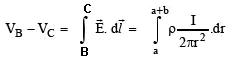 By solving equationVB - VC due to current I at point A will be ρI / 2πa -  ρI / 2πa(a + b)                     ...... (i)In the sanme way, VC-VB due to current I at point D will be    ρI / 2πa +  ρI / 2πa(a + b)                   ...... (ii)By adding (i) and (ii)VB - VC =  ρI / πa +  ρI / πa(a + b)21.           Surface area of temperature = 2pr2        r(I/2pr2) VB - VC due to current I at point A will be        j = I/2πr2        Therefore, E = rj = ρI/2πr222.           A vernier scale provided on the microscope23.           Magnetic Field around a wire (B)        B = μ0I/2πr2       where        I = current        r = distance from wire        B = (4 π X 10-7 x 100) / (2 x π x 4) =  5 x 10-6 southwardDirection is southward: Try to do cross product between the direction of current and radius. You will get the direction as southward.25.   Magnetic field is a vector field in a space that exert force on a moving electric charge. Init of magnetic field strength is Tesla.One Tesla is a strength measured as force (Newton) on a wire of unit length (meter) with unit electric current (Ampere). Nm-1A-1MT-1C-126.           Parallel to Plate Capacitor        C = 9pF = κ ε0 A/d        whereC = [Farad (F)]κ = dielectric constantA = Area of plated = distance between the plateε0 = permittivity of free space (8.85 X 10-12 C2/N m2)Initially there was no dielectric, so κ = 1, soC = 9pF =  ε0 A/d                          ............ (i)After applying the dielectric, assume that the equivalent capacitance is = C1/C = 1/C1 + 1/C2 = (d/3) / Aε0κ1 + (2d/3) / Aε0κ2 ................(ii)Replace κ1=3 and κ1=6 and solve (i) and (ii)The equivalent capacitance C = 40.5 pF27.           Kinetic Energy (K) = 1/2 mv2Mass of athlete is between 45 to 90 kg.Assume mass of athlete is between 70 kg.velocity of athlete 100/10 = 10 m/secK = 1/2 x 70 x 10 x 10 = 3500 JSo answer is 2,000 J - 5,000 J31.           er is greater than one for any type of materialValue of mr is between 1 and 0 for diamagnetic material.34.   The current will flow into the resistor if any of the input (A or B) has the value as 1 (i.e. TRUE).The current will NOT flow into the resistor if both the input (A or B) has the value as 0 (i.e. FALSE).A(true) OR B(true) : current will flow into the resistorA(true) OR B(false) : current will flow into the resistorA(false) OR B(true) : current will flow into the resistorA(false) OR B(false) : current will NOT flow into the resistorSo the circuit is OR.35.   Electron is attracted towards the origin by a force k/r where 'k' is a constant and 'r' is the distanceTherefore,k/r = mv2/rKinetic Energy = 1/2 mv2 = k/2 = constant. So Tn independent of nAs per Bohr's modelL = (angular momentum) = nh/2πmvr = nh/2π√k/m = nh/2π So r is proportional to n (h is constant (Planck's constant))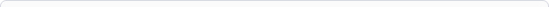 AIEEE Paper > 2008-Chemistry SolutionsAIEEE 2008 Chemistry Answers and Solutions___________________________________________________________________ANSWERS 1.    Momentum = mass x velocityMomentum = 3.513 x 5.00 = 17.565 kg m sec-1Momentum in three significant digit = 17.6 kg m sec-12.    Moment of Inertia of a body is the inertia of a rotating body with respect to the axis of rotation.Moment of Inertia of the square plate at the center of the axis (vertical axis) = ma2/6Moment Inertia at the axis passing through corner = Icenter + m d2 = ma2 + m(a/√2)2 = 2/3 ma23.            Speed of the sound in gas        V = √(γRT/m)        R = gas constant(8.314 J/mol K)T = the absolute temperatureM = the molecular weight of the gas (kg/mol)g = adiabatic constant = cp/cvgO2 = 7/5gHe = 5/3MO2 = 32MHe = 4460 = √(7RT/5x32)                       ...... (i)VHe = √(5RT/3x4)                         ...... (ii)By solving (i) and (ii) VHe = 1419 m sec-1